Конспект развлечения в младшей группе «ПДД «Посылка».Подготовила Буланкина Н.Н., воспитатель МБДОУ д/с №44, г. Красногорск, 2020 г.Цель: создание условий для непринужденного закрепления знаний ПДД воспитанниками группы.Задачи: закрепить знания детей о правилах дорожного движения;учить детей, к чему может привести нарушение правил дорожного движения;воспитывать грамотного пешехода;учить отвечать на вопросы воспитателя;обогатить словарный запас по теме ПДД Материалы и оборудование: посылка с игрушечной машиной, письмо от завода «Камаз», большие напольные пазлы, рули, лэп-бук «ПДД», жезл регулировщика.Интеграция: познавательное развитие, речевое развитие, социально-коммуникативное развитие, физическое развитие.Ход ООДСтук в дверь. Входит почтальон.- Я принес вам посылку!Дети раскрывают посылку и видят большую новую машину и письмо. 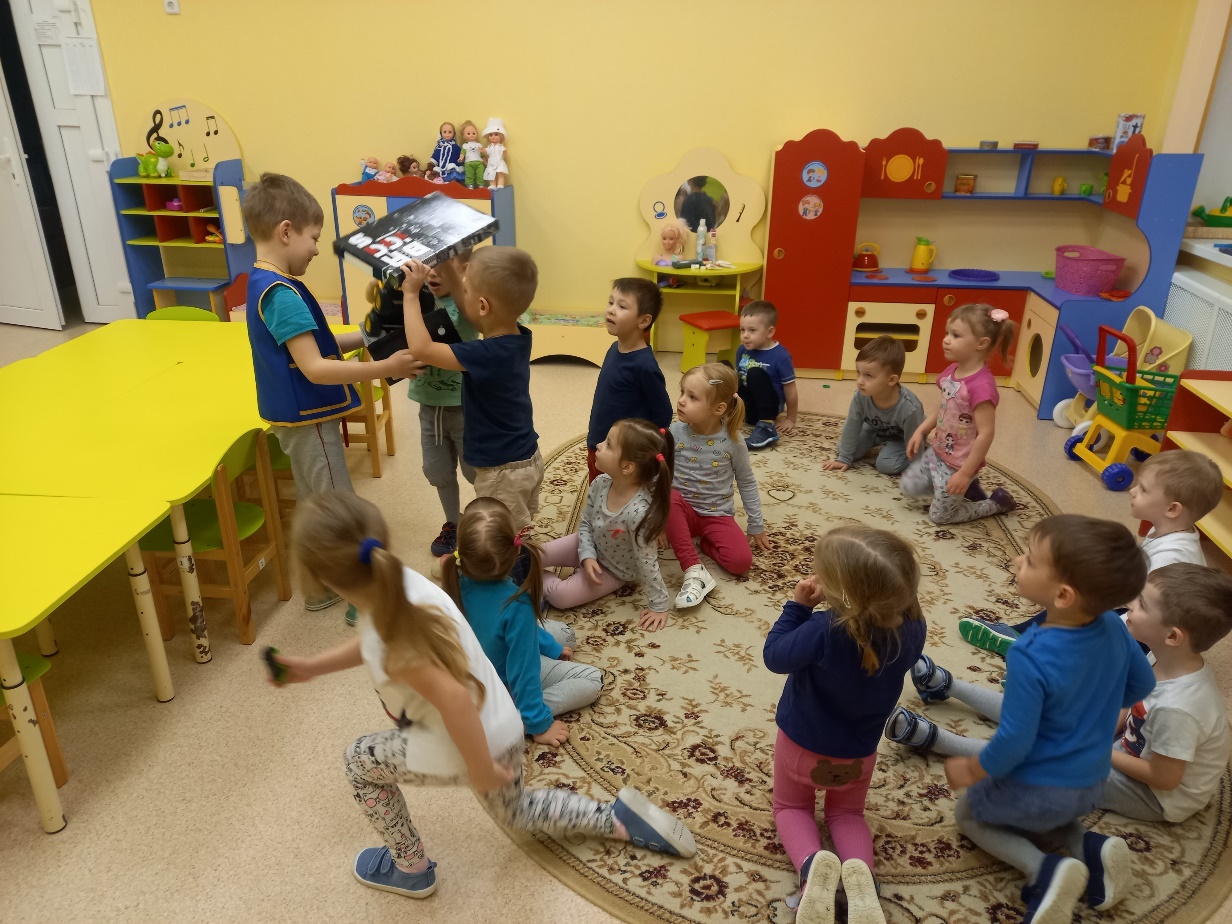 Воспитатель читает письмо:«Дорогие ребята, мы, инженеры завода «Камаз», изобрели новую модель грузовика! Нам сообщили, что в городе Красногорск есть дети, которые хорошо знают правила дорожного движения, и мы решили, что можем доверить вам испытание этой машины! Просим вас водить машину аккуратно, соблюдать все правила и прислать нам фотографии ваших заездов!»Воспитатель:- Ребята, где ездят машины? По дороге!- Давайте возьмем большие пазлы и построим из них длинную дорогу для автомобиля.Дети собирают дорогу из пазлов. 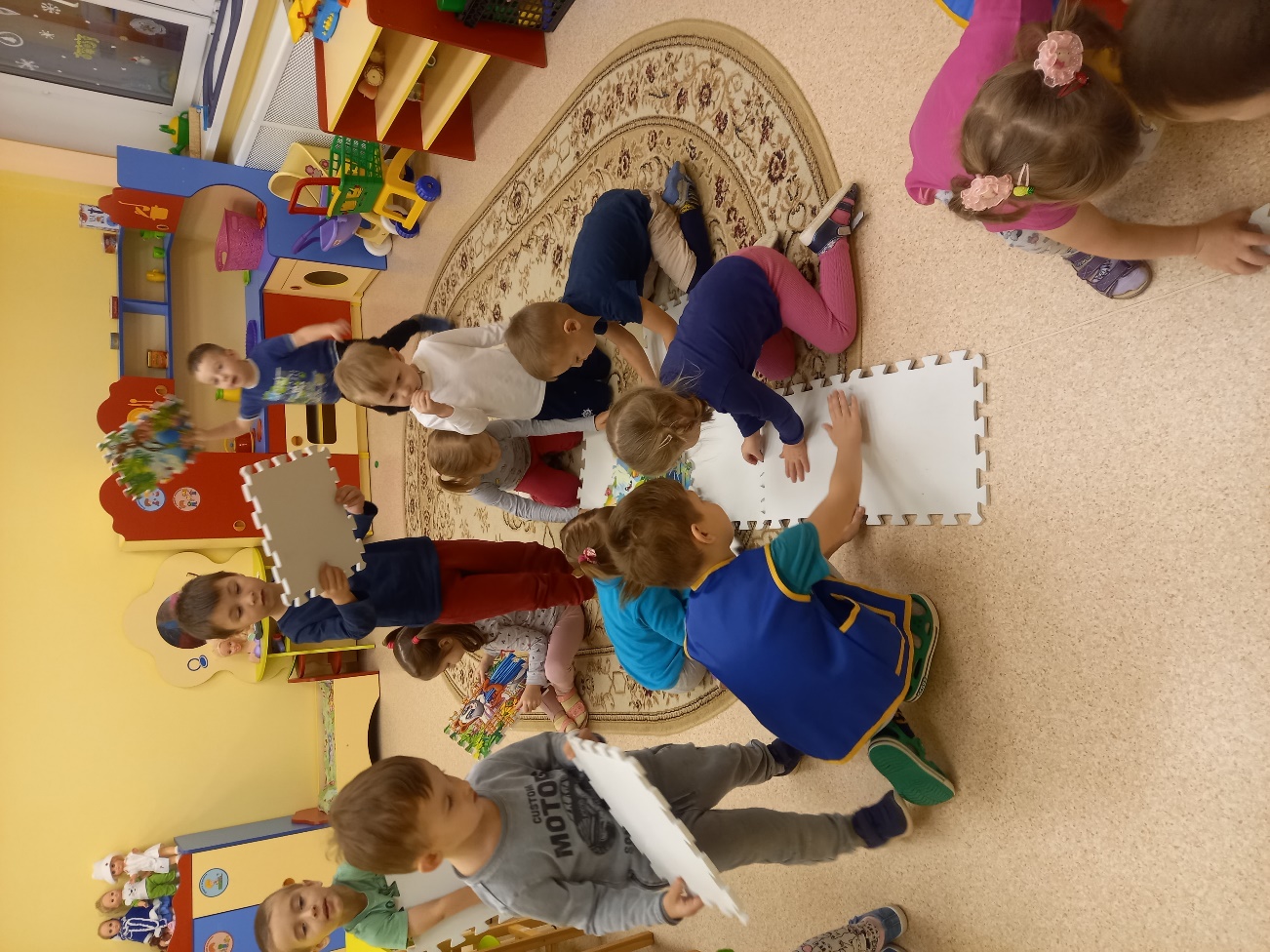 - Скажите, что есть у каждого автомобиля? (Ответы детей). Подводим к выводу, что есть у автомобиля руль, педали, колеса, окно (лобовое стекло), дворники.- Молодцы! Инженеры были правы, вы очень много знаете о машинах. Теперь давайте попробуем проехать, начнем игру «Машины».Подвижная игра «Машины»Едем, едем на машине, Дети двигаются по кругу, вращая в руках воображаемые рули.Нажимаем на педаль,Рукой «нажимают» на кнопку.Скорости переключаем,Двигают правой рукой вперед-назад.Смотрим пристально мы вдаль,Правой рукой ко лбу, делают «козырёк».Дворники счищают капли,Влево, вправо. Чистота!Движение согнутыми руками влево-вправо.Волосы ерошит ветер.Мы шоферы хоть куда.Дети двигаются по кругу, вращая в руках воображаемые рули.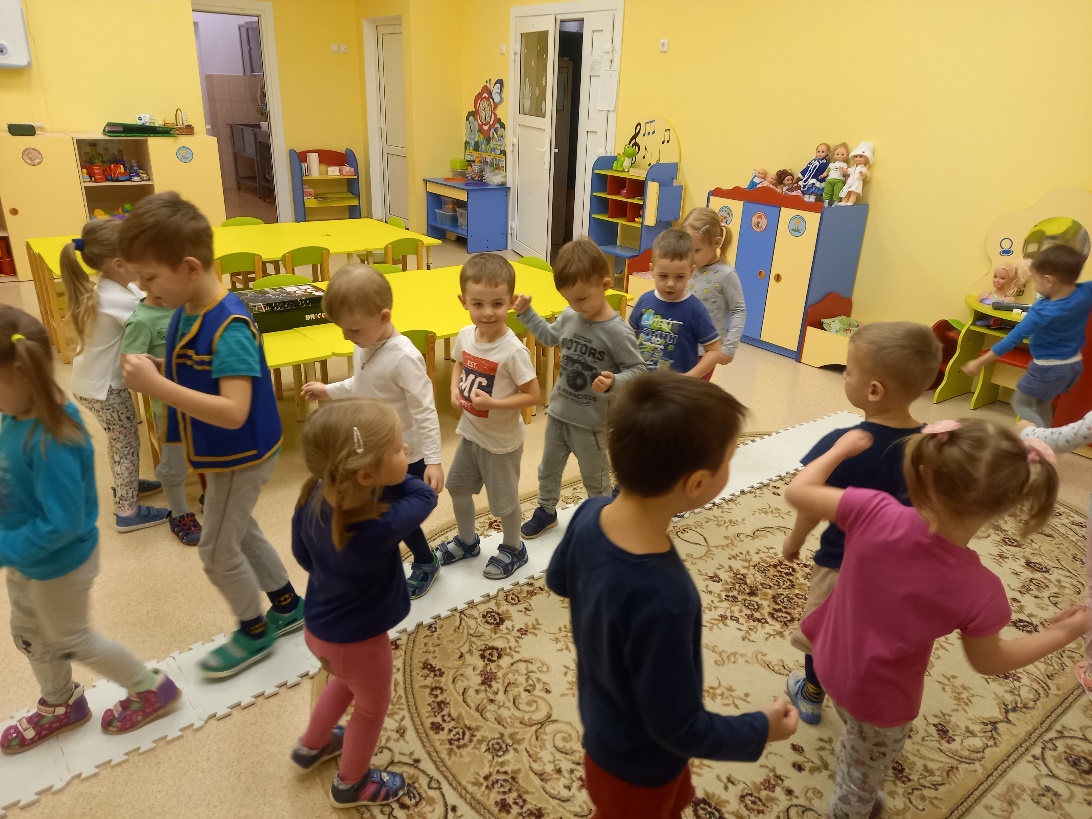 Воспитатель:- Дети, чтобы безопасно ездить по дорогам, необходимо знать правила. Вот сейчас я и проверю, как вы их знаете. Садимся на ковер. Знакомство с лэп-буком «ПДД»Воспитатель демонстрирует карточки дорожных знаков, обращает внимание на их особенности, названия, где они встречаются и зачем нужны. Затем дети разгадывают загадки о дорожных знаках, за правильный ответ получают фишки-смайлики: 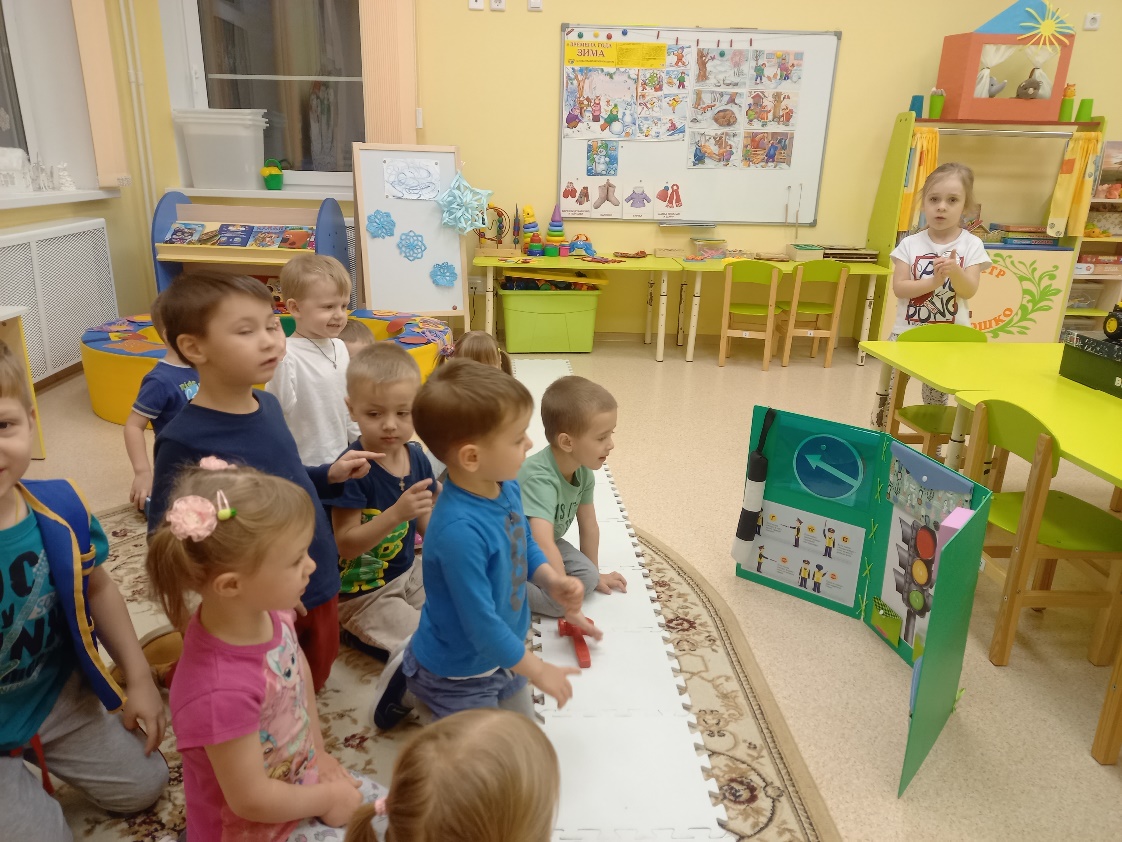 - Вы отлично запомнили знаки! Воспитатель предлагает рассмотреть изображенный в лэп-буке светофор. - Ребята, у меня есть светофор, но он сломался. Все фонари у него выпали, нужно его починить. Поможете? ДА!Дидактическая игра «Отремонтируй светофор».Детям раздается готовый шаблон светофора и три круга (красный, зеленый, желтый). Дети должны собрать светофор правильно.- Посмотрите, к нам пришел регулировщик! Сегодня он нам покажет, как нужно двигаться на автомобиле по сигналу регулировщика!Подвижная игра «Повороты»Дети строятся в колонну. Воспитатель демонстрирует знаки направления движения. Регулировщик показывает соответствующий сигнал жезлом, а воспитанники поворачивают вправо-влево или едут прямо (делают шаг вперед).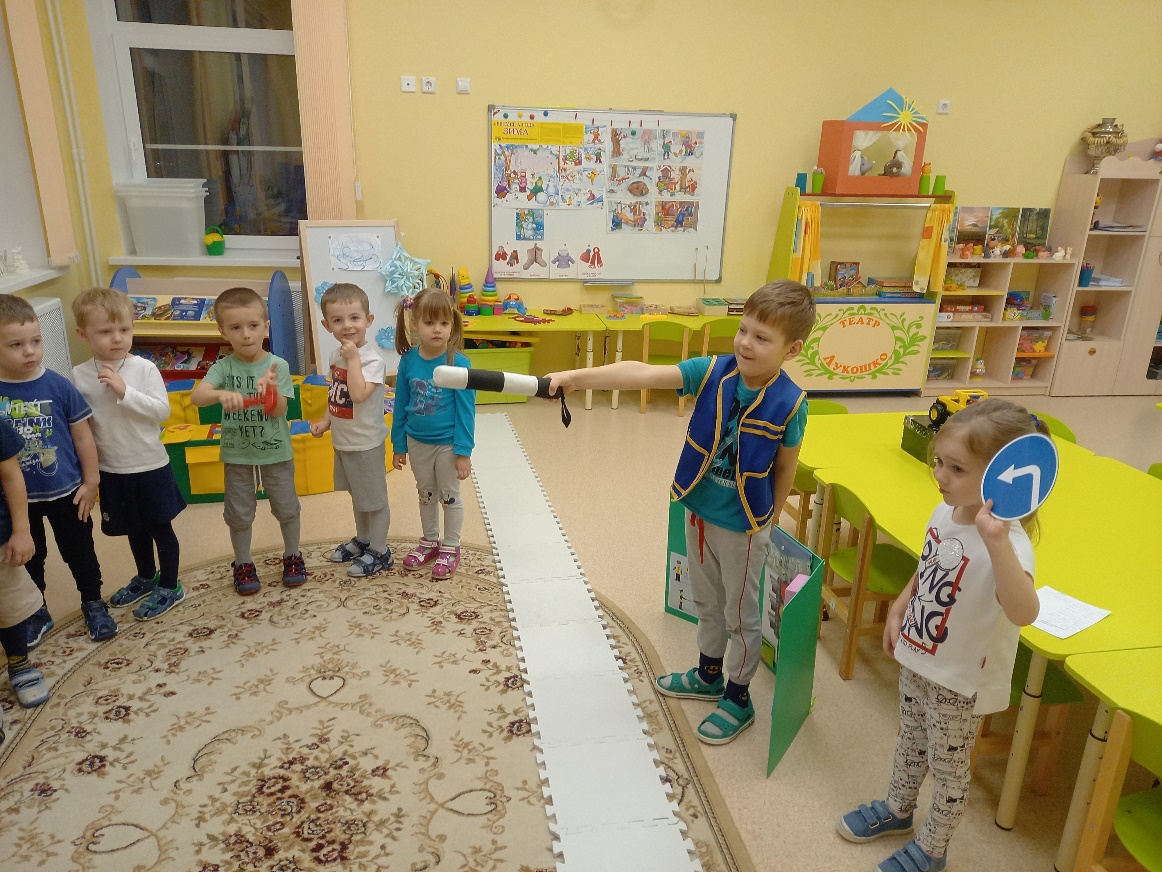 Регулировщик:- Ребята, вы доказали, что умеете отлично водить автомобиль. Поэтому каждый из вас сейчас проедет по дороге на новеньком автомобиле.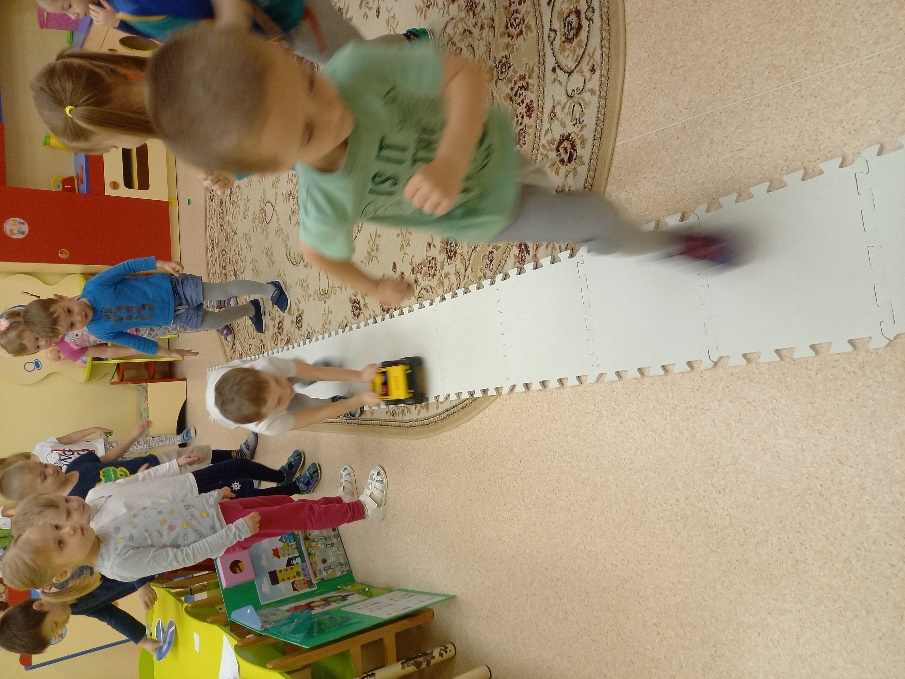 Дети везут грузовик по построенной дороге, а потом прощаются с регулировщиком.На дорожном знаке том Человек идет пешком. Полосатые дорожки Постелили нам под ножки, Чтобы мы забот не знали И по ним вперед шагали. (Пешеходный переход)Вдоль дороги друг стоит,Что нам делать говорит.Вместо слов зимой и летомОн мигает разным светом.(Светофор)Вот он знак, каких немного:Это главная дорога!Если едешь ты по ней, Всех становишься главней.(Главная дорога)Если видишь этот знак,Знай, что он не просто так.Чтобы не было проблем,Уступи дорогу всем!(Уступи дорогу)